Neuromedicine Lectures & Seminars List 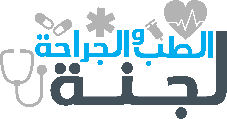  5th year – NabedLecture / Seminar Lecture / Seminar DR.L/SDone?Note(s)Overview of the symptoms of the  nervous systemDr. OmarLClinical Examination   1 & 2Dr. OmarLHeadacheDr. OmarLIntracranial Hemorrhage and subarachnoid hemorrhage  Dr. OmarLStroke   Dr. OmarLEpilepsyDr. OmarLMovement disorders and Parkinson disease Dr. OmarLMultiple sclerosis  Dr. OmarLCNS infectionDr. OmarLDiseases of the musclesDr. OmarLDiseases of the NerveDr. OmarLPregnancy and neurological diseases  Dr. OmarLComa ,Vegetative state, locked in syndrome, stuporSeminarsSBrain Death examinationSeminarsSMini mental state examinationSeminarsSTreatment of status epilepticsSeminarsSGuillain Barre syndromeSeminarsSTransverse myelitisSeminarsSVisual pathway and visual field defectsSeminarsSNerve conduction studySeminarsSElectromyographySeminarsSSympathetic pathway and Horner’s syndromeSeminarsSMyasthenia crisis SeminarsSMeningitis as an emergency .symptoms and empirical treatmentSeminarsSEncephalitis as an emergency. Symptoms, diagnosis and treatmentSeminarsSAcquired & Inherited neuropathiesSeminarsSAcquired & Inherited myopathiesSeminarsSTypes of movement disorders ( with videos)SeminarsSVenous sinus thrombosisSeminarsSWernicke encephalopathySeminarsSTypes of Cerebral edema and treatment of each typeSeminarsSHerniation syndromeSeminarsSNeurological diseases associated with vitamin deficiencies  SeminarsS